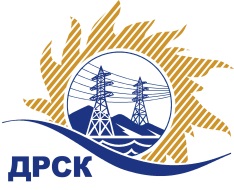 Акционерное Общество«Дальневосточная распределительная сетевая  компания»ПРОТОКОЛ № 607/УТПиР-Рзаседания Закупочной комиссии рассмотрения предложений по открытому электронному запросу предложения на право заключения договора «Поставка, установка и ввод в эксплуатацию тахографического оборудования на автотранспорт ПЭС», закупка №2016 р. 2.2.1 ГКПЗ 2015 г.ПРИСУТСТВОВАЛИ: члены постоянно действующей Закупочной комиссии 2-го уровня.ВОПРОСЫ, ВЫНОСИМЫЕ НА РАССМОТРЕНИЕ ЗАКУПОЧНОЙ КОМИССИИ: О рассмотрении результатов оценки предложений Участников О признании предложения ООО «Корпорация передовых технологий» не соответствующим условиям закупкиО признании предложения ИП Пиценко А.Е. не соответствующим условиям закупкиО признании предложения ООО «Современные Технологии Мониторинга» не соответствующим условиям закупкиО признании предложений соответствующими условиям запроса предложений.О предварительной ранжировке предложенийО проведении переторжкиРЕШИЛИ:По вопросу № 11. Признать объем полученной информации достаточным для принятия решения. 2. Утвердить цены, полученные на процедуре вскрытия конвертов с предложениями участников запроса предложений:По вопросу № 2	Отклонить предложение ООО « Корпорация передовых автотехнологий» (620014, г. Екатеринбург, ул. Воеводина, д. 6) от дальнейшего рассмотрения:По вопросу № 3	Отклонить предложение ИП Пиценко А.Е. от дальнейшего рассмотрения:По вопросу № 4	Отклонить предложение «Современные Технологии Мониторинга» от дальнейшего рассмотрения:По вопросу № 5Признать предложения ООО «Стандарт Телеком» (680038, г. Хабаровск, ул. Яшина, д. 40, оф.210), ООО «ДВ Строй Регион» (680038, г. Хабаровск, ул. Джамбула, 4-58), ООО «Техноком-ДВ» (680000, г. Хабаровск, ул. Шеронова, 115)  соответствующими условиям запроса предложений и принять их к дальнейшему рассмотрению.По вопросу № 61. Утвердить предварительную ранжировку предложений:По вопросу № 71. Провести переторжку.1.1 Допустить к участию в переторжке предложения следующих участников: ООО «Стандарт Телеком» (680038, г. Хабаровск, ул. Яшина, д. 40, оф.210), ООО «ДВ Строй Регион» (680038, г. Хабаровск, ул. Джамбула, 4-58), ООО «Техноком-ДВ» (680000, г. Хабаровск, ул. Шеронова, 115) 1.2  Определить форму переторжки: заочная;1.3 Назначить переторжку на 18.09.2015 г. до 14:00 час. (местного времени); 1.4 Место проведения переторжки: 675000, г. Благовещенск, ул. Шевченко, 28, каб. 244.1.5 Техническому секретарю Закупочной комиссии уведомить участников, приглашенных к участию в переторжке, о принятом комиссией решении.г. Благовещенск«16 » сентября 2015г.Основания для отклоненияОтсутствуют  подтверждающие документы, что участник является производителем продукции группы компаний СКАУТ составляющим номенклатурную группу, либо его дилером (представителем) либо уполномоченным представителем, в соответствии с требования п. 11.3 Технического задания (Приложение 1 к Закупочной документации)Основания для отклоненияОтсутствуют  подтверждающие документы, что участник является производителем продукции группы компаний СКАУТ, составляющим номенклатурную группу, либо его дилером (представителем) либо уполномоченным представителем, в соответствии с требования п. 11.3 Технического задания (Приложение 1 к Закупочной документации)Техническое предложение Участника не содержит подробного и конкретного описания предлагаемого оборудования и программного обеспечения, в соответствии с п. 7.3 Технического задания (Приложение 1 к Закупочной документации)Основания для отклоненияДокументы о цепочке собственников,  предоставленные Участником, не соответствуют требованиями пп. «о» п. 2.4.1.1 и пп. «л» 2.5.4.1 Закупочной документации.Место в предварительной ранжировкеНаименование участника и его адресЦена предложения на участие в закупке без НДС, руб.Балл по неценовой предпочтительности1 местоООО «Техноком-ДВ» (680000, г. Хабаровск, ул. Шеронова, 115)4 821 662,44 3,02 местоООО «ДВ Строй Регион» (680038, г. Хабаровск, ул. Джамбула, 4-58)4 989 411,86 3,03 местоООО «Стандарт Телеком» (680038, г. Хабаровск, ул. Яшина, д. 40, оф.210)5 002 022,03 3,0Ответственный секретарь Закупочной комиссии 2 уровня АО «ДРСК» ________________________________________О.А. МоторинаТехнический секретарь Закупочной комиссии 2 уровня АО «ДРСК»____________________    Т.В. Коротаева    Т.В. Коротаева    Т.В. Коротаева